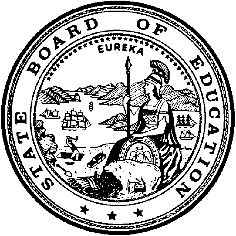 California Department of EducationExecutive OfficeSBE-005 (REV. 1/2018)General WaiverCalifornia State Board of Education
May 2019 Agenda
Item #W-11SubjectRequest by 12 local educational agencies to waive California Code of Regulations, Title 5, Section 3043(d), which requires a minimum of 20 school days for an extended school year (summer school) for students with disabilities.Waiver NumberChico Unified School District 1-1-2019Covina-Valley Unified School District 13-1-2019Fallbrook Union Elementary School District 4-2-2019Fremont Union High School District 15-1-2019Hesperia Unified School District 6-2-2019Millbrae Elementary School District 18-1-2019Monterey County Office of Education 24-2-2019Paradise Unified School District 26-2-2019San Diego County Office of Education 3-1-2019San Ysidro Elementary School District 31-2-2019South Whittier Elementary School District 19-2-2019Travis Unified School District 15-2-2019Type of ActionAction, ConsentSummary of the Issue(s)Twelve local educational agencies (LEAs) request to provide instruction in fewer than the 20 school days required by law for extended school year (ESY). Each LEA proposes an alternate schedule that will allow them to provide the minimum number of hours required, but in fewer days.ESY is the term for the education of students with disabilities “between the close of one academic year and the beginning of the next,” similar to a summer school. The ESY must be provided for each student with a disability whose individualized education program (IEP) requires it. LEAs may request a waiver to provide an ESY program for fewer days than the traditional mode.Authority for WaiverEducation Code (EC) Section 33050RecommendationApproval: NoApproval with conditions: YesDenial: NoThe California Department of Education recommends the State Board of Education (SBE) approve the request from twelve LEAs to provide ESY services for fewer than 20 days with the condition instructional hours are consistent with those provided to the general education enrollment at the same grade level unless an IEP specifies otherwise. Also, special education and related services offered during the ESY period must be comparable in standards, scope, and quality to the special education program offered during the regular academic year as required by California Code of Regulations (CCR), Title 5, Section 3043.Summary of Key IssuesChico Unified School District 1-1-2019The Chico Unified School District (CUSD) proposes to provide ESY services utilizing a 15-day schedule of 5 hours and 30 minutes per day totaling 82 hours and 30 minutes of instruction. The proposed schedule will provide more instructional time than a 20-day ESY schedule. The CUSD states the proposed schedule will assist them to secure highly qualified special education teachers currently employed by the district, and that parents, students, and staff support a schedule with fewer ESY days.Demographic Information: The CUSD has a student population of 12,300 and is located in a rural area in Butte County.Covina-Valley Unified School District 13-1-2019The Covina-Valley Unified School District (CVUSD) proposes to provide ESY services to kindergarten through eighth grade students utilizing a 15-day schedule of 5 hours and 30 minutes per day totaling 82 hours and 30 minutes of instruction. The proposed schedule will provide more instructional time than a 20-day ESY. The CVUSD states the shortened ESY schedule will allow students with disabilities to participate in other Summer Enrichment classes with their peers, and supports program cost savings.Demographic Information: The CVUSD has a student population of 11,977 and is located in a suburban area in Los Angeles County.Fallbrook Union Elementary School District 4-2-2019The Fallbrook Union Elementary School District (FUESD) proposes to provide ESY services utilizing a 16-day schedule of 5 hours per day totaling 80 minutes of instruction. The proposed schedule will provide the same amount of instructional time as a 20-day ESY schedule. The FUESD states they will use a 4-day per week schedule like they did with an approved waiver last school year which helped to increase teacher participation and student attendance. In addition, a survey was conducted at the conclusion of last year’s program that determined a 4-day per week ESY schedule is preferred by administration, staff, and parents.Demographic Information: The FUESD has a student population of 5,308 and is located in a rural area in San Diego County.Fremont Union High School District 15-1-2019The Fremont Union High School District (FUHSD) proposes to provide ESY services utilizing a 15-day schedule of 5 hours and 30 minutes per day totaling 80 hours and 30 minutes of instruction. The proposed schedule will provide more instructional time than a 20-day ESY schedule. The FUHSD states that the proposed schedule will provide continuity for delivery of instruction and promotion of community based instruction. It will also provide more time for teacher professional development and custodial staff to improve school facilities before the next school year.Demographic Information: The FUHSD has a student population of 11,140 and is located in an urban area in Santa Clara County.Hesperia Unified School District 6-2-2019The Hesperia Unified School District (HUSD) proposes to provide ESY services utilizing a 16-day schedule of 5 hours per day, totaling 80 hours of instruction. The proposed schedule will provide the same amount of instructional time as a 20-day ESY schedule. The HUSD offices are closed on Fridays during the months of June and July therefore all summer school and ESY programs are held Monday through Thursday. If the HUSD were to hold a 20-day ESY program it would extend after the Fourth of July holiday which has caused drops in student attendance and increased staff absences in the past. In the 2017-18 school year, the HUSD received an approved waiver to hold their ESY program for 16 days, and staff and families seemed to like the 16-day schedule. There were fewer staff absences which provided students with a rich and consistent ESY program.Demographic Information: The HUSD has a student population of 21,688 and is located in a rural area in San Bernardino County.Millbrae Elementary School District 18-1-2019The Millbrae Elementary School District (MESD) proposes to provide ESY services utilizing a 19-day schedule of 4 hours and 15 minutes per day, totaling 80 hours and 45 minutes of instruction. The proposed ESY schedule will provide more hours of instruction than a 20-day ESY schedule. The MESD states a schedule change will improve program attendance by eliminating the last day of instruction which will occur on a Monday in the last week of the program. In addition, the MESD states the shorter schedule will help them to recruit teachers and para-educators and provide a fiscal savings of 16 percent.Demographic Information: The MESD has a student population of 2,381 and is located in a suburban area in San Mateo County.Monterey County Office of Education 24-2-2019The Monterey County Office of Education (MCOE) proposes to provide ESY services utilizing a 15-day schedule of 5 hours and 20 minutes per day, totaling 80 hours of instruction. The proposed schedule will provide the same amount of instructional time as a 20-day ESY schedule. The MCOE states it was a challenge to secure qualified ESY instructors and support staff for a typical 20-day program. They had an approved ESY waiver for the 2018 program which led to a higher retention rate of qualified staff. Permanent staff appreciated the opportunity to work during ESY and still have time off for a summer break. In addition, MCOE stakeholders have responded favorably to this ESY proposal.Demographic Information: The MCOE has a student population of 1,826 and is located in an urban area in Monterey County.Paradise Unified School District 26-2-2019The Paradise Unified School District (PUSD) proposes to provide ESY services utilizing a 15-day schedule of 5 hours and 30 minutes per day, totaling 82 hours and 30 minutes of instruction. The proposed ESY schedule will provide more hours of instruction than a 20-day ESY schedule. The PUSD states that this schedule will allow for all expenses to be accounted for in one fiscal year rather than two. It is also supported by the Butte County Office of Education, giving students access to county services.Demographic Information: The PUSD has a student population of 4,211 and is located in a rural area in Butte County.San Diego County Office of Education 3-1-2019The San Diego County Office of Education (SDCOE) proposes to provide ESY services for the Davila Day School (DDS) utilizing a 13-day schedule of 6 hours and 45 minutes per day, totaling 87 hours and 45 minutes of instruction. The proposed ESY schedule will provide more hours of instruction than a 20-day ESY schedule. The DDS operates a year-round schedule with a six-week summer break. The SDCOE states it is difficult for students and staff to attend a traditional 20-day ESY program because of the shortened summer break. Without the waiver, they will experience problems with staffing and attendance of students. The DDS states they will be able to address the regression and recoupment needs of identified students with a 13-day program.Demographic Information: The SDCOE has a student population of 3,372 and the DDS has a student population of 42. Both are located in a suburban area in San Diego County.San Ysidro Elementary School District 31-2-2019The San Ysidro Elementary School District (SYESD) proposes to provide ESY services utilizing a 15-day schedule of 5 hours and 45 minutes per day, totaling 86 hours and 15 minutes of instruction. The proposed ESY schedule will provide more hours of instruction than a 20-day ESY schedule. The SYESD states the proposed schedule will provide greater opportunity for instructional impact while allowing them to address the regression and recoupment needs of identified students.Demographic Information: The SYESD has a student population of 4,487and is located in an urban area in San Diego County.South Whittier Elementary School District 19-2-2019The South Whittier Elementary School District (SWESD) requests an ESY waiver for two school years. The SWESD proposes to provide ESY services for the 2018–19 school year utilizing a 15-day schedule of 5 hours and 5 minutes per day, totaling 82 hours and 30 minutes of instruction, providing more hours of instruction than a 20-day ESY schedule. They propose a 16 day schedule of 4 hours and 45 minutes per day for the 2019–20 school year, totaling 76 hours of instruction. The proposed 2019–20 schedule includes the Fourth of July holiday, and will provide the same amount of instructional hours as a 20-day ESY schedule which includes the holiday. The SWESD states the reduction of ESY days in the proposed schedule will help them to secure highly qualified teachers and staff that work with identified students during the regular school year.Demographic Information: The SWESD has a student population of 2,700 and is located in a small city in Los Angeles County.Travis Unified School District 15-2-2019The Travis Unified School District (TUSD) proposes to provide ESY services utilizing a 14-day schedule of 6 hours per day, totaling 84 hours of instruction. The proposed ESY schedule will provide more hours of instruction than a 20-day ESY schedule. The TUSD states that historically student attendance has been very low in July because families often take students out of the ESY program for family vacations. The proposed schedule will eliminate the week of the Fourth of July holiday which will help improve student attendance. This schedule also supports teacher planning, and the longer school day will allow students to participate in their services without pulling them from core instruction.Demographic Information: The TUSD has a student population of 5,495 and is located in an urban area in Solano County.Because these are general waivers, if the SBE decides to deny the waivers, it must cite one of the seven reasons in EC 33051(a), available on the California Legislation Information web page at https://leginfo.legislature.ca.gov/faces/codes_displaySection.xhtml?sectionNum=33051.&lawCode=EDC.Summary of Previous State Board of Education Discussion and ActionIn the past, the SBE approved waivers to allow school districts to provide the required minimum amount of instruction in fewer days during the ESY for students with disabilities.Fiscal Analysis (as appropriate)There is no statewide fiscal impact of waiver approval. However, in order for an LEA to qualify for average daily attendance (ADA) revenues for extended year pupils, LEAs must comply with the ADA requirements in CCR, Title 5, Section 3043(f).Attachment(s)Attachment 1: Summary Table (11 pages)Attachment 2: Chico Unified School District General Waiver Request 1-1-2019 (3 pages). (Original waiver request is signed and on file in the Waiver Office.)Attachment 3: Covina-Valley Unified School District General Waiver Request13-1-2019 (2 pages). (Original waiver request is signed and on file in the Waiver Office.)Attachment 4:	 Fallbrook Union Elementary School District General Waiver Request 4-2-2019 (3 pages). (Original waiver request is signed and on file in the Waiver Office.)Attachment 5:	 Fremont Union High School District General Waiver Request15-1-2019 (2 pages). (Original waiver request is signed and on file in the Waiver Office.)Attachment 6:	 Hesperia Unified School District General Waiver Request 6-2-2019 (2 pages). (Original waiver request is signed and on file in the Waiver Office.)Attachment 7: Millbrae Elementary School District General Waiver Request 18-1-2019 (2 pages). (Original waiver request is signed and on file in the Waiver Office.)Attachment 8: Monterey County Office of Education General Waiver Request 24-2-2019 (2 pages). (Original waiver request is signed and on file in the Waiver Office.)Attachment 9: Paradise Unified School District General Waiver Request 26-2-2019 (2 pages). (Original waiver request is signed and on file in the Waiver Office.)Attachment 10: San Diego County Office of Education General Waiver Request 3-1-2019 (3 pages). (Original waiver request is signed and on file in the Waiver Office.)Attachment 11: San Ysidro Elementary School District General Waiver Request 31-2-2019 (2 pages). (Original waiver request is signed and on file in the Waiver Office.)Attachment 12: South Whittier Elementary School District General Waiver Request 19-2-2019 (2 pages). (Original waiver request is signed and on file in the Waiver Office.)Attachment 13: Travis Unified School District General Waiver Request 12-2-2019 (2 pages). (Original waiver request is signed and on file in the Waiver Office.)Attachment 1: Summary TableCalifornia Code of Regulations (CCR), Title 5, Section 3043(d)Created by the California Department of EducationMarch 2019Attachment 2: Waiver 1-1-2019 Chico Unified School DistrictCalifornia Department of EducationWAIVER SUBMISSION - GeneralCD Code: 0461424Waiver Number: 1-1-2019Active Year: 2019Date In: 1/3/2019 9:55:29 AMLocal Education Agency: Chico UnifiedAddress: 1163 East Seventh St.Chico, CA 95928Start: 6/10/2019End: 6/28/2019Waiver Renewal: YesPrevious Waiver Number: 15-3-2018-W-18Previous SBE Approval Date: 7/11/2018Waiver Topic: Special Education ProgramEd Code Title: Extended School Year (Summer School) Ed Code Section: 5 CCR 3043Ed Code Authority: 33050Education Code or CCR to Waive: 3043 Extended school year services shall be provided for each individual with exceptional needs who has unique needs and requires special education and related services in excess of the regular academic year. Such individuals shall have handicaps which are likely to continue indefinitely or for a prolonged period, and interruption of the pupil’s educational programming may cause regression, when coupled with limited recoupment capacity, rendering it impossible or unlikely that the pupil will attain the level of self-sufficiency and independence that would otherwise be expected in view of his or her handicapping condition. The lack of clear evidence of such factors may not be used to deny an individual an extended school year program if the individualized education program team determines the need for such a program and includes extended school year in the individualized education program pursuant to subsection (f).(a) Extended year special education and related services shall be provided by a school district, special education local plan area, or county office offering programs during the regular academic year.(b) Individuals with exceptional needs who may require an extended school year are those who: (1) Are placed in special classes or centers; or (2) Are individuals with exceptional needs whose individualized education programs specify an extended year program as determined by the individualized education program team.(c) The term “extended year” as used in this section means the period of time between the close of one academic year and the beginning of the succeeding academic year. The term “academic year” as used in this section means that portion of the school year during which the regular day school is maintained, which period must include not less than the number of days required to entitle the district, special education services region, or county office to apportionments of state funds.(d) [An extended year program shall be provided for a minimum of 20 instructional days, including holidays.]Outcome Rationale: Chico Unified School District proposed to provide ESY services to identified students with disabilities utilizing a 15-day schedule of 5.5 hours of instruction per day, equaling 82.5 hours of ESY instruction.  Parents, students, and staff supported the longer more intense instructional minutes.  Fewer ESY days will result in substantial savings in transportation, utilities, janitorial, food services, administration, and clerical costs to the district.  It will also assist Chico Unified School District to hire highly qualified special education teachers currently employed by the district.  Student Population: 12300City Type: RuralPublic Hearing Date: 12/5/2018Public Hearing Advertised: Posted online and at the Office of EducationLocal Board Approval Date: 12/5/2018Community Council Reviewed By: CAC (Community Action Committee) of Butte County Office of EducationCommunity Council Reviewed Date: 12/19/2018Community Council Objection: NoCommunity Council Objection Explanation: Audit Penalty Yes or No: NoCategorical Program Monitoring: NoSubmitted by: Ms. Diane OlsenPosition: DirectorE-mail: lfilleru@chicousd.orgTelephone: 530-891-3000 x20138Fax: 530-891-3011Bargaining Unit Date: 12/05/2018Name: CSEA - California School Employee AssociationRepresentative: Aaron SmithTitle: PresidentPosition: SupportBargaining Unit Date: 12/05/2018Name: CUTA - Chico Unified Teachers AssociationRepresentative: Kevin MorettiTitle: PresidentPosition: SupportAttachment 3: Waiver 13-1-2019 Covina-Valley Unified School DistrictCalifornia Department of EducationWAIVER SUBMISSION - GeneralCD Code: 1964436Waiver Number: 13-1-2019Active Year: 2019Date In: 1/22/2019 10:30:03 AMLocal Education Agency: Covina-Valley Unified School DistrictAddress: 519 East Badillo St.Covina, CA 91723Start: 6/10/2019End: 6/28/2019Waiver Renewal: YesPrevious Waiver Number: 39-3-2018-W-18Previous SBE Approval Date: 7/11/2018Waiver Topic: Special Education ProgramEd Code Title: Extended School Year (Summer School) Ed Code Section: CCR, Title 5, Section 3043(d)Ed Code Authority: 33050Education Code or CCR to Waive: (d) an extended year program shall be provided for a minimum of [20] 15 instructional days, including holidays. (CHANGE 20 TO 15)Outcome Rationale: This is a renewal waiver request to shorten ESY instructional days for K-8th grades from a 20 day to a 15-day model. The 15-day model increases the daily ESY hours from 4.25 to 5.5 hours which will increase the total ESY instructional hours from 80.75 to 82.5. This shortened ESY period will also allow special education students to be able to participate in other Summer Enrichment classes with their peers. In addition, the 15 ESY will cut expenditures for the district on transportation, custodial, electricity, and overall staff costs. 9th-12th grade ESY will continue to be held on the same schedule as the high school summer school sessions.Student Population: 11977City Type: SuburbanPublic Hearing Date: 11/5/2018Public Hearing Advertised: School sites, district office, district website.Local Board Approval Date: 11/5/2018Community Council Reviewed By: District Advisory BoardCommunity Council Reviewed Date: 11/5/2018Community Council Objection: NoCommunity Council Objection Explanation: Audit Penalty Yes or No: NoCategorical Program Monitoring: NoSubmitted by: Ms. Lisabeth PinaPosition: Director, Special EducationE-mail: lpina@c-vusd.orgTelephone: 626-974-7000 x800084Fax: 626-974-7060Bargaining Unit Date: 01/12/2019Name: Covina Unified Education AssociationRepresentative: Adam HamptonTitle: CUEA PresidentPosition: SupportAttachment 4: Waiver 4-2-2019 Fallbrook Union Elementary School DistrictCalifornia Department of EducationWAIVER SUBMISSION - GeneralCD Code: 3768114Waiver Number: 4-2-2019Active Year: 2019Date In: 2/6/2019 12:13:23 PMLocal Education Agency: Fallbrook Union Elementary School DistrictAddress: 321 North Iowa St.Fallbrook, CA 92028Start: 6/10/2019End: 7/4/2019Waiver Renewal: YesPrevious Waiver Number: 11-7-2017-W-12Previous SBE Approval Date: 11/8/2017Waiver Topic: Special Education ProgramEd Code Title: Extended School Year (Summer School) Ed Code Section: 3043 (d)Ed Code Authority: 33050Education Code or CCR to Waive: Extended school year services shall be provided for each individual with exceptional needs who has unique needs and requires special education and related services in excess of the regular academic year.  Such individuals shall have handicaps which are likely to continue indefinitely or for a prolonged period, and interruption of the pupil's educational programming may cause regression, when coupled with limited recoupment capacity, rendering it impossible or unlikely that the pupil will attain the level of self-sufficiency and independence that would otherwise be expected in view of his or her handicapping condition.  The lack of clear evidence of such factors may not be used to deny an individual and extended school year program if the individualized education program team determines the need for such a program and includes extended school year in the individualized education program pursuant to subsection (f).  (a) Extended year special education and related services shall be provided by a school district, special education local plan area, or county office offering programs during the regular academic year.  (b) Individuals with exceptional need who may require an extended school year are those who: (1) Are placed in special classes or centers; or (2) Are individuals with exceptional needs whose individualized education programs specify an extended year program as determined by the individualized education program team. (c) The term "extended year" as used in this section means the period of time between the close of one academic year and the beginning of the succeeding academic year.  The term "academic year" as used in this section means that portion of the school year during which the regular day school is maintained, which period must include not less than the number of days required to entitle the district, special education services region, or county office to apportionments of state funds. [(d) An extended year program shall be provided for a minimum of 20 instructional days, including holidays.]Outcome Rationale: Our district had difficulties recruiting teachers to teach ESY and student attendance was challenging with the 5-day per week schedule. Making the ESY schedule a 4-day per week schedule increased teacher participation and improved overall student attendance last year.  The number of hours students received did not change as they received 5 hours of instruction per day for 16 days as opposed to 4 hours of instruction for 20 days.  Additionally, there was a fiscal savings of 20% of the cost of transportation.  A survey was conducted at the conclusion of ESY last year and the 4-day per week schedule was preferred by administration, staff, and parents.Student Population: 5308City Type: RuralPublic Hearing Date: 2/4/2019Public Hearing Advertised: Board Meeting agenda posted on district websiteLocal Board Approval Date: 2/4/2019Community Council Reviewed By: FUESD Executive Cabinet members and Educational Services DepartmentCommunity Council Reviewed Date: 2/4/2019Community Council Objection: NoCommunity Council Objection Explanation: Audit Penalty Yes or No: NoCategorical Program Monitoring: NoSubmitted by: Mr. Leonardo RodriguezPosition: Executive Director Pupil Personnel ServicesE-mail: lmrodriguez@fuesd.orgTelephone: 760-731-5419Fax: 760-723-2186Bargaining Unit Date: 01/30/2019Name: Fallbrook Elementary Teachers AssociationRepresentative: Jennifer MariucciTitle: FETA PresidentPosition: SupportAttachment 5: Waiver 15-1-2019 Fremont Union High School DistrictCalifornia Department of Education WAIVER SUBMISSION – SpecificCD Code: 4369468Waiver Number: 15-1-2019Active Year: 2019Date In: 1/23/2019 12:35:30 PMLocal Education Agency: Fremont Union High School DistrictAddress: 589 West Fremont Ave.Sunnyvale, CA 94087Start: 6/13/2019End: 7/3/2019Waiver Renewal: YesPrevious Waiver Number: 13-12-2017-W-13Previous SBE Approval Date: 3/15/2018Waiver Topic: Special Education ProgramEd Code Title: Extended School Year (Summer School)Ed Code Section: CCR, Title 5, Section 3043(d)Ed Code Authority: 3043Ed Code or CCR to Waive: (d) An extended year program shall be provided for a minimum of 20 instructional days, including holidaysOutcome Rationale: * provide more continuity for delivery of instruction and promotion of community based instruction and increase the opportunities for travel training.  Additionally this would allow students and families the flexibility to plan extended vacation breaks without interrupting the students’ educational program.  * facilitate cost effective services within classrooms and reduce related costs for transportation, electricity, custodial services, food services, administration, etc.* expand uninterrupted opportunities for school custodial staff to improve facilities before school re-opens in the Fall.Student Population: 150City Type: UrbanLocal Board Approval Date: 1/15/2019Audit Penalty Yes or No: NoCategorical Program Monitoring: NoSubmitted by: Ms. Nancy SullivanPosition: Director of Educational and Special ServicesE-mail: nancysullivan@fuhsd.orgTelephone: 408-522-2232Fax: 408-522-2232Bargaining Unit Date: 01/14/2019Name: Fremont Education AssociationRepresentative: Jason HeskettTitle: PresidentPosition: SupportAttachment 6: Waiver 6-2-2019 Hesperia Unified School DistrictCalifornia Department of Education WAIVER SUBMISSION – GeneralCD Code: 3675044Waiver Number: 6-2-2019	Active Year: 2019Date In: 2/7/2019 11:09:28 AMLocal Education Agency: Hesperia Unified School DistrictAddress: 15576 Main St.Hesperia, CA 92345Start: 6/3/2019End: 6/27/2019Waiver Renewal: YesPrevious Waiver Number: 7-2-2018-W-10Previous SBE Approval Date: 5/9/2018Waiver Topic: Special Education ProgramEd Code Title: Extended School Year (Summer School) Ed Code Section: CCR 3043 (d)Ed Code Authority: 33050Ed Code or CCR to Waive: CCR 3043 (d), An extended year program shall be provided for a minimum of 20 instructional days, including holidaysOutcome Rationale: During the months of June and July, the Hesperia Unified School District offices are closed on Fridays.  Therefore, all summer school and extended school year (ESY) programs are held Monday through Thursday.  This year, if the district were to hold a 20-day ESY program, the first 16-days of the program would be held in June and the last 4-days would be split up between the first two-weeks of July due to the Independence Day holiday.  When the district has held a 20-day ESY program in the past that extended across the 4th of July holiday, attendance declined around the 4th of July due to family vacations and more staff absences were reported.Last year, Hesperia USD applied for and received approval from the HUSD and State School Boards  to hold ESY for 16-days.  Instruction took place 5-hours per day for 16-days rather than the traditional 4-hour per day program for 20-days so that 80 hours of ESY could still be provided in 16-days.  Both staff and families seemed to like the 16-day program.  The district also had less substitute staff in the program, providing for a richer and more consistent extended year for students.Student Population: 21688City Type: RuralPublic Hearing Date: 2/5/2019Public Hearing Advertised: School District Office 2/1/2019Local Board Approval Date: 2/5/2019Community Council Reviewed By: Community Advisory Council Community Council Reviewed Date: 12/13/2018Community Council Objection: NoneCommunity Council Objection Explanation: N/A Audit Penalty Yes or No: NoCategorical Program Monitoring: NoSubmitted by: Mr. Matthew FeddersPosition: Director of Special ServicesE-mail: Matthew.Fedders@hesperiausd.orgTelephone: 760-244-4411 x7209  Fax: 760-947-4578Bargaining Unit Date: 02/05/2019Name: California School Employees AssociationRepresentative: Arlene YanesTitle: CSEA Chapter PresidentPosition: SupportBargaining Unit Date: 02/05/2019Name: Hesperia Teachers AssociationRepresentative: Thomas KermanTitle: HTA PresidentAttachment 7: Waiver 18-1-2019 Millbrae Elementary School DistrictCalifornia Department of Education WAIVER SUBMISSION – SpecificCD Code: 4168973Waiver Number: 18-1-2019Active Year: 2019Date In: 1/30/2019 2:31:39 PMLocal Education Agency: Millbrae Elementary School DistrictAddress: 555 Richmond Dr.Millbrae, CA 94030  Start: 7/1/2019End: 7/26/2019Waiver Renewal: YesPrevious Waiver Number: 10-3-2018-W-18Previous SBE Approval Date: 7/11/2018Waiver Topic: Special Education ProgramEd Code Title: Extended School Year (Summer School) Ed Code Section: 3043 (d)Ed Code Authority: 33050Ed Code or CCR to Waive: [(d) An extended year program shall be provided for a minimum of 20 instructional days, including holidays]Outcome Rationale: Our district has difficulties with student and staff attendance on day 20 of the ESY program due to it falling on a Monday in order to observe the Fourth of July holiday.The benefit of the proposed schedule change is to improve attendance by eliminating the single day on the fifth week. Increasing the instructional day to 4 hours and fifteen minutes provides more concentrated instructional time and fewer transitions. The instructional hours students receive would actually increase as they would receive 4.25 hours of instruction per day for 19 days (80.75 hours) vs. 4 hours of instruction per day for 20 days (80 hours). In additional the MESD has had difficulties recruiting ESY teachers and para-educators and a shorter ESY schedule will increase interest in participating in the program. Additionally there will be a fiscal savings of 16% on the combined cost of transportation and staff salaries.Student Population: 2381City Type: SuburbanLocal Board Approval Date: 1/10/2019Audit Penalty Yes or No: NoCategorical Program Monitoring: NoSubmitted by: Ms. Anita AllardicePosition: Director of Special EducationE-mail: aallardice@millbraesd.orgTelephone: 650-697-5693 x025Fax: 650-697-6865Bargaining Unit Date: 12/20/2018Name: Millbrae Teacher's AssociationRepresentative: Matt GarrettTitle: MEA PresidentPosition: SupportAttachment 8: Waiver 24-2-2019 Monterey County Office of EducationCalifornia Department of EducationWAIVER SUBMISSION - GeneralCD Code: 2710272Waiver Number: 24-2-2019Active Year: 2019Date In: 2/21/2019 5:51:11 PMLocal Education Agency: Monterey County Office of EducationAddress: 901 Blanco Cir.Salinas, CA 93912Start: 6/3/2019End: 7/4/2019Waiver Renewal: YesPrevious Waiver Number: 24-1-2018-W-10Previous SBE Approval Date: 5/9/2018Waiver Topic: Special Education ProgramEd Code Title: Extended School Year (Summer School) Ed Code Section: 3043Ed Code Authority: 33050Education Code or CCR to Waive: An extended year program shall be provided for a minimum of 20 instructional days, including holidays.Outcome Rationale: During previous ESY sessions, it was a challenge to secure qualified personnel as ESY instructors and support staff. During the 2018 ESY session, we were awarded a waiver to conduct the required number of instructional hours (80) during a shortened calendar, which led to a higher retention rate of qualified personnel. Permanent staff appreciated the opportunity to work the ESY schedule, but still have time off for a summer recess with their families. Noting this success in providing our students with qualified personnel, we are requesting the opportunity to again pilot a shortened calendar: 80 hours of instruction to be conducted in 15 days. Our stakeholders have responded favorably to this proposal.Student Population: 360City Type: UrbanPublic Hearing Date: 2/13/2019Public Hearing Advertised: MCOE websiteLocal Board Approval Date: 2/13/2019Community Council Reviewed By: MCOE Cabinet.Community Council Reviewed Date: 1/14/2019Community Council Objection: NoCommunity Council Objection Explanation: Audit Penalty Yes or No: NoCategorical Program Monitoring: NoSubmitted by: Ms. Terri DyePosition: Assistant Superintendent Special EducationE-mail: tdye@montereycoe.orgTelephone: 831-755-6431Bargaining Unit Date: 02/01/2019Name: California School Employees AssociationRepresentative: Juanita MartinezTitle: PresidentPosition: SupportBargaining Unit Date: 02/01/2019Name: Monterey County Office of Education Teachers AssocRepresentative: Melanie CrallTitle: PresidentPosition: SupportAttachment 9: Waiver 26-2-2019 Paradise Unified School DistrictCalifornia Department of EducationWAIVER SUBMISSION - GeneralCD Code: 0461531Waiver Number: 26-2-2019Active Year: 2019Date In: 2/25/2019 11:10:19 AMLocal Education Agency: Paradise Unified School DistrictAddress: 6696 Clark RdParadise, CA 95969Start: 2/6/2019End: 6/28/2019Waiver Renewal: YesPrevious Waiver Number: 3-1-18Previous SBE Approval Date: 3/1/2018Waiver Topic: Special Education ProgramEd Code Title: Extended School Year (Summer School) Ed Code Section: CCR, Title 5 Section 3051.16(b)(3)Ed Code Authority: 33050-33053Education Code or CCR to Waive: Ed Code or CCR to Waive: --May not be used to deny any individual an extended school year program if the individualized education program team determines the need for such a program and includes an extended year program as part of the individualized education program pursuant to subsection (f). An extended school year program shall be provided for a minimum of 20 instructional days, including holidays (d).Outcome Rationale: Paradise Unified School District (PUSD) proposes to provide Extended School Year (ESY) services to identified special education students utilizing a fifteen (15) day, five and one half (5.5) hours of instructional model rather than the traditional model of twenty (20) day with four (4) hours of instruction. Students would receive the same or greater number of instructional minutes.Fewer Extended School Year instructional days will result in savings in transportation, utilities, janitorial, food services, administration and clerical costs. The proposed model of providing 15 days of service will allow for all the expenses to be accounted for in one  fiscal year, rather than two. The application for this waiver has been supported by Butte County. Students will receive access to the County services during this time.Student Population: 456City Type: RuralPublic Hearing Date: 2/19/2019Public Hearing Advertised: On February 6, 2019 a notice of the public hearing was posted and advertised at all PUSD Schools, Paradise Town Hall, and www.pusdk12.org. Local Board Approval Date: 2/19/2019Community Council Reviewed By: Paradise Unified School District Board MembersCommunity Council Reviewed Date: 2/19/2019Community Council Objection: NoCommunity Council Objection Explanation: Audit Penalty Yes or No: NoCategorical Program Monitoring: NoSubmitted by: Ms. Carrie DawesPosition: Administrator - Student ServicesE-mail: cdawes@pusdk12.orgTelephone: 530-815-8795Bargaining Unit Date: 10/29/2018Name: Paradise Classified Employee AssociationRepresentative: Kristin MundyTitle: PCEA PresidentPosition: SupportBargaining Unit Date: 10/29/2018Name: Paradise Teachers AssociationRepresentative: David SmithTitle: TAP PresidentPosition: SupportAttachment 10: Waiver 3-1-2019 San Diego County Office of EducationCalifornia Department of Education WAIVER SUBMISSION – SpecificCD Code: 3710371Waiver Number: 3-1-2019Active Year: 2019Date In: 1/7/2019 8:52:37 AMLocal Education Agency: San Diego County Office of EducationAddress: 6401 Linda Vista Rd.San Diego, CA 92111  Start: 6/10/2019End: 6/26/2019Waiver Renewal: NoWaiver Topic: Special Education ProgramEd Code Title: Extended School Year (Summer School) Ed Code Section: CCR, Title 5, Section 3043(d)Ed Code Authority: EC 56101Ed Code or CCR to Waive: 3043 Extended school year services shall be provided for each individual with exceptional needs who has unique needs and requires special education and related services in excess of the regular academic year. Such individuals shall have handicaps which are likely to continue indefinitely or for a prolonged period, and interruption of the pupil’s educational programming may cause regression, when coupled with limited recoupment capacity, rendering it impossible or unlikely that the pupil will attain the level of self-sufficiency and independence that would otherwise be expected in view of his or her handicapping condition. The lack of clear evidence of such factors may not be used to deny an individual an extended school year program if the individualized education program team determines the need for such a program and includes extended school year in the individualized education program pursuant to subsection (f).(a) Extended year special education and related services shall be provided by a school district, special education local plan area, or county office offering programs during the regular academic year.(b) Individuals with exceptional needs who may require an extended school year are those who: (1) Are placed in special classes or centers; or (2) Are individuals with exceptional needs whose individualized education programs specify an extended year program as determined by the individualized education program team.(c) The term “extended year” as used in this section means the period of time between the close of one academic year and the beginning of the succeeding academic year. The term “academic year” as used in this section means that portion of the school year during which the regular day school is maintained, which period must include not less than the number of days required to entitle the district, special education services region, or county office to apportionments of state funds.[(d) An extended year program shall be provided for a minimum of 20 instructional days, including holidays]Outcome Rationale: Davila Day School is requesting a waiver to modify the required Special Education extended school year from 20 days to 13 days. There is no summer school program for general education students.Davila Day School operates a year-round schedule with only a six-week summer break. It is difficult to have families attend with a four week ESY program and also difficult to staff a four-week ESY.Operating under the shortened model provides for the a greater number of instructional
minutes because we will have full day instruction over a 13 day period vs. 4 hours a day
over a 20 day period. This increase in instructional minutes for the students will also maximize attendance and staffing options.In order to provide Extended School Year services to ALL Davila students, we are requesting to waive the number of days, 20, to 13, while still providing the same number of hours as would have been provided in a 20-day program (80 hours). Without it, we experience difficulties with both staffing and attendance of students.The program for K-6 will be: June 10th – June 26, 2019; 6 hours 45 minutes/day. This will allow us to appropriately staff the program and provide services to all students that attend Davila. A 13 day ESY program would still allow Davila to address the regression and recoupment needs of identified students.K-6 students would receive  over 80 hours (K-6) of instruction. Pre School will continue their 4-hour/day schedule. In addition, we have learned that longer school days provide greater opportunity for instructional impact, and an unintentional positive consequence is that operating for fewer days saves operational, facilities, and transportation costs.Student Population: 42City Type: SuburbanLocal Board Approval Date: 12/12/2018Audit Penalty Yes or No: N	oCategorical Program Monitoring: NoSubmitted by: Mr. Russell CoronadoPosition: Executive DirectorE-mail: rcoronado@sdcoe.netTelephone: 619-470-5224Bargaining Unit Date: 12/12/2018Name: California School Employees AssociationRepresentative: Keith HildrethTitle: PresidentPosition: SupportBargaining Unit Date: 12/12/2018Name: San Diego County Association of EducatorsRepresentative: Tammy ReinaTitle: PresidentPosition: SupportAttachment 11: Waiver 31-2-2019 San Ysidro Elementary School DistrictCalifornia Department of EducationWAIVER SUBMISSION - GeneralCD Code: 3768379Waiver Number: 31-2-2019Active Year: 2019Date In: 2/28/2019 3:05:33 PMLocal Education Agency: San Ysidro Elementary School DistrictAddress: 4350 Otay Mesa Rd.San Ysidro, CA 92173Start: 6/24/2019End: 7/12/2019Waiver Renewal: NoWaiver Topic: Special Education ProgramEd Code Title: Extended School Year (Summer School) Ed Code Section: 3043(d)Ed Code Authority: 33050Education Code or CCR to Waive: Outcome Rationale: During previous ESY sessions, it has been a challenge to retain our permanent employees as ESY instructors and support staff. SYSD employees have indicated that they would be amenable to working ESY if it could be conducted during the months of June and July 2019.Outcome Rationale:  CURRENT CONSIDERATIONS: San Ysidro School District is requesting a waiver from the California Department of Education to modify the 20 day extended school year (ESY) program to 15 days for the 2018-2019 school year.SYSD has approximately 239 student who qualify for extended school year. IMPACT ON STUDENT ACHIEVEMENT: A 15 day ESY program from 6/24/2019 to 7/12/2019)  for 5.75 hours/day combined with a shortened period in the summer with no school, would allow the District to address the repression and recoupment needs of identified students. In addition, the loger days can provide greater opportunity for instructional impact. FINANCIAL IMPLICATIONS: There is no increase to the General Fund. Student Population: 4487City Type: UrbanPublic Hearing Date: 2/21/2019Public Hearing Advertised: SYSD Website and Board MeetingLocal Board Approval Date: 2/21/2019Community Council Reviewed By: SYSD Cabinet Community Council Reviewed Date: 2/21/2019Community Council Objection: NoCommunity Council Objection Explanation: Audit Penalty Yes or No: NoCategorical Program Monitoring: NoSubmitted by: Mr. Oscar MaderaPosition: Director of Special EducationE-mail: oscar.madera@sysdschools.orgTelephone: 619-428-4476 x3057Fax: 619-428-6473Bargaining Unit Date: 12/14/2018Name: CSEARepresentative: Maria RiosTitle: SecretaryPosition: SupportBargaining Unit Date: 12/14/2018Name: San Ysidro Edcuation AssociationRepresentative: Jennifer CuestasTitle: Union President / Special Day Class TeacherPosition: SupportAttachment 12: Waiver 19-2-2019 South Whittier Elementary School DistrictCalifornia Department of Education WAIVER SUBMISSION – GeneralCD Code: 1965037Waiver Number: 19-2-2019Active Year: 2019Date In: 2/20/2019 1:54:38 PMLocal Education Agency: South Whittier Elementary School DistrictAddress: 11200 Telechron Ave.Whittier, CA 90605  Start: 6/10/2019End: 7/5/2019Waiver Renewal: NoWaiver Topic: Special Education ProgramEd Code Title: Extended School Year (Summer School) Ed Code Section: CCR, Title 5, Section 3043(d)Ed Code Authority: 33050Ed Code or CCR to Waive: [(d) An extended year program shall be provided for a minimum of 20 instructional days, including holidays]Outcome Rationale: The district will provide the same number of instructional hours 20 instructional day calendar, including holidays. The overall instructional time has remained the same; however, there will be a reduction in days of attendance to 16 days over a four week period in order to:1) Increase the likelihood that highly qualified and trained classroom teachers andstaff working with special education students during the school year will apply towork during Extended School Year as well.2) Will facilitate cost-effective services within the classroom and reduce relatedcosts for transportation, electricity, custodial services, food services,administration, etc.Recommendation:Request waiver for two years from the California State Board of Education to cover ESY2019 and ESY 2020Student Population: 2700City Type: SmallLocal Board Approval Date: 2/19/2019Audit Penalty Yes or No: NoCategorical Program Monitoring: NoSubmitted by: Ms. Sandra JashinskyPosition: Director of Special Education and Student ServicesE-mail: sjashinsky@swhittier.netTelephone: 562-944-6231 x2004Fax: 562-903-5868Bargaining Unit Date: 02/19/2019Name: South Whittier Teachers AssociationRepresentative: Audrey RadleyTitle: Union PresidentPosition: SupportAttachment 13: Waiver 15-2-2019 Travis Unified School DistrictCalifornia Department of EducationWAIVER SUBMISSION - GeneralCD Code: 4870565Waiver Number: 15-2-2019Active Year: 2019Date In: 2/13/2019 4:28:16 PMLocal Education Agency: Travis Unified School DistrictAddress: 2751 De Ronde Dr.Fairfield, CA 94533Start: 6/11/2019End: 6/28/2019Waiver Renewal: NoWaiver Topic: Special Education ProgramEd Code Title: Extended School Year (Summer School)Ed Code Section: CCR, Title 5, Section 3043(d)Ed Code Authority: 33050Education Code or CCR to Waive: Section 3043 (d): [An extended school year program shall be provided for a minimum of 20 instructional days, including holidays]Outcome Rationale: We are proposing a 14-day ESY program, from Tuesday, June 11 to Friday, June 28, with six hours of instruction per day, similar to the length of a regular school day.  The total amount of instructional time in the proposed program is four hours greater than the time provided in the current program (84 hours).Historically, student attendance has been very low in July because families often take their children out of ESY for family vacations.  ESY students depend on summer instruction to maintain growth and make progress, so missing instruction is not in their best interest.We have added a professional development day to our school calendar and we are starting school one week earlier next year, during the second week in August.  With this schedule, the week of July 4 becomes available for family vacations.Our elementary summer programs for typically developing peers end on June 28, and no typical peers are available for interaction in July. Starting ESY on Tuesday allows teachers time on Monday to review student IEPs, goals, and behavior plans; train their paraeducator team; and plan lessons and set up classrooms so effective instruction can begin the moment students arrive on Tuesday.The longer school day allows students to participate in speech, OT, and other services without pulling them from core instruction. Student Population: 5495City Type: UrbanPublic Hearing Date: 2/12/2019Public Hearing Advertised: Board agenda/district website and school postingLocal Board Approval Date: 2/12/2019Community Council Reviewed By: District Curriculum CouncilCommunity Council Reviewed Date: 1/22/2019Community Council Objection: NoCommunity Council Objection Explanation: Audit Penalty Yes or No: NoCategorical Program Monitoring: NoSubmitted by: Ms. Susan BrothersPosition: Assistant Superintendent, Educational ServicesE-mail: sbrothers@travisusd.orgTelephone: 707-437-4604 x1205Bargaining Unit Date: 02/04/2019Name: TUTA (Travis Unified Teachers Association)Representative: Mark NowagTitle: TUTA PresidentPosition: SupportWaiver NumberDistrictPeriod of 
RequestDistrict’s RequestCDE RecommendedBargaining Unit Representatives Consulted, Date and PositionLocal Board and Public Hearing ApprovalPenalty Without Waiver1-1-2019Chico Unified School DistrictRequested:June 10, 2019, to June 28, 2019Recommended:June 10, 2019, to June 28, 2019To provide a 15-day extended school year (ESY) program instead of a 20-day ESY programApproval with conditions to allow the local educational agency (LEA) to provide a 15-day ESY program instead of a 20-day ESY programCalifornia School Employee Association, Aaron Smith, President 12/5/2018 SupportChico Unified Teachers Association, Kevin Moretti, President 12/5/2018 Support12/5/2018The LEA may not provide a 15-day ESY program13-1-2019Covina-Valley Unified School DistrictRequested:June 10, 2019, to June 28, 2019Recommended:June 10, 2019, to June 28, 2019To provide a 15-day ESY program instead of a 20-day ESY programApproval with conditions to allow the LEA to provide a15-day ESY program instead of a 20-day ESY programCovina Unified Education Association,Adam Hampton, President 1/12/2019 Support11/5/2018The LEA may not provide a 15-day ESY program4-2-2019Fallbrook Union Elementary School DistrictRequested:June 10, 2019, to July 4, 2019Recommended:June 10, 2019, to July 4, 2019To provide a 16-day ESY program instead of a 20-day ESY programApproval with conditions to allow the LEA to provide a16-day ESY program instead of a 20-day ESY programFallbrook Elementary Teachers Association,Jennifer MariucciPresident1/30/2019Support2/4/2019The LEA may not provide a 16-day ESY program15-1-2019Fremont Union High School DistrictRequested:June 13, 2019, to July 3, 2019Recommended:June 13, 2019, to July 3, 2019To provide a 15-day ESY program instead of a 20-day ESY programApproval with conditions to allow the LEA to provide a15-day ESY program instead of a 20-day ESY programFremont Education Association,Jason Heskett,President 1/14/2019Support1/15/2019Note: The public hearing information was not provided on the waiver submission and was obtained during the waiver review.The LEA may not provide a 15-day ESY program6-2-2019Hesperia Unified School DistrictRequested:June 3, 2019, to June 27, 2019Recommended:June 3, 2019, to June 27, 2019To provide a 16-day ESY program instead of a 20-day ESY programApproval with conditions to allow the LEA to provide a16-day ESY program instead of a 20-day ESY programCalifornia School Employees Association, Arlene Yanes,Chapter President2/5/2019SupportHesperia Teachers Association, Thomas Kerman,President2/5/2019Support2/5/2019The LEA may not provide a 16-day ESY program18-1-2019Milbrae Elementary School DistrictRequested:July 1, 2019, to July 26, 2019Recommended:July 1, 2019, to July 26, 2019To provide a 19-day ESY program instead of a 20-day ESY programApproval with conditions to allow the LEA to provide a19-day ESY program instead of a 20-day ESY programCalifornia School Employees Association (CSEA), Linda Kroll,President12/20/2018SupportMillbrae Teacher’s Association, Matt Garrett,President12/20/2018SupportNote: Additional bargaining unit information received for the CSEA was not included on the original request.1/10/2019Note: The public hearing information was not provided on the waiver submission and was obtained during the waiver review.The LEA may not provide a 19-day ESY program24-2-2019Monterey County Office of EducationRequested:June 3, 2019, to July 4, 2019Recommended:June 3, 2019, to July 4, 2019To provide a 15-day ESY program instead of a 20-day ESY programApproval with conditions to allow the LEA to provide a15-day ESY program instead of a 20-day ESY programCalifornia School Employees Association,Juanita Martinez,President 2/1/2019SupportMonterey County Office of Education Teachers Association,Melanie Crall,President 2/1/2019Support2/13/2019The LEA may not provide a 15-day ESY program26-2-2019Paradise Unified School DistrictRequested:February 6, 2019, to June 28, 2019Recommended:June 10, 2019, to June 28, 2019Note: The recommended Period of Request dates are the dates of the proposed ESY program.To provide a 15-day ESY program instead of a 20-day ESY programApproval with conditions to allow the LEA to provide a15-day ESY program instead of a 20-day ESY programParadise Classified Employee Association, Kristin Mundy,President10/29/2018SupportParadise Teachers Association, David Smith,President10/29/2018Support2/19/2019The LEA may not provide a 15-day ESY program3-1-2019San Diego County Office of EducationRequested:June 10, 2019, to June 26, 2019Recommended:June 10, 2019, to June 26, 2019To provide a 13-day ESY program instead of a 20-day ESY programApproval with conditions to allow the LEA to provide a13-day ESY program instead of a 20-day ESY programCalifornia School Employees Association,Keith Hildreth,President12/12/2018SupportSan Diego County Association of Educators, Tammy Reina,President12/12/2018Support12/12/2018Note: The public hearing information was not provided on the waiver submission and was obtained during the waiver review.The LEA may not provide a 13-day ESY program31-2-2019San Ysidro Elementary School DistrictRequested:June 24, 2019, to July 12, 2019Recommended:June 24, 2019, to July 12, 2019To provide a 15-day ESY program instead of a 20-day ESY programApproval with conditions to allow the LEA to provide a15-day ESY program instead of a 20-day ESY programCalifornia School Employees Association, Maria Rios,Secretary12/14/2018SupportSan Ysidro County Education Association, Jennifer Cuestas,President12/14/2018Support2/21/2019The LEA may not provide a 15-day ESY program19-2-2019South Whittier Elementary School District (SWESD)Requested:2018–19June 10, 2019, to July 3, 20192019–20June 15, 2020, to July 9, 2020Recommended:2018–19June 10, 2019, to July 3, 20192019–20June 15, 2020, to July 9, 2020Note: The SWESD amended the original period of request dates upon further consultation.To provide a 16-day ESY program instead of a 20-day ESY programApproval with conditions to allow the LEA to provide a16-day ESY program instead of a 20-day ESY programSouth Whittier Teachers Association, Audrey Radley,President2/19/2019Support2/19/2019Note: The public hearing information was not provided on the waiver submission and was obtained during the waiver review.The LEA may not provide a 16-day ESY program15-2-2019Travis Unified School DistrictRequested:June 11, 2019, to June 28, 2019Recommended:June 11, 2019, to June 28, 2019To provide a 14-day ESY program instead of a 20-day ESY programApproval with conditions to allow the LEA to provide a14-day ESY program instead of a 20-day ESY programTravis Unified Teachers Association,Mark Nowag,President2/4/2019Support2/12/2019The LEA may not provide a 14-day ESY program